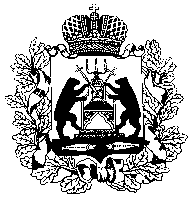 Российская  ФедерацияНовгородская область Марёвский   муниципальный районСовет депутатов Молвотицкого сельского поселенияР Е Ш Е Н И Еот 29.12.2015 № 24с. МолвотицыО    бюджета    Молвотицкого сельского поселения на 2016 год             Рассмотрев  представленный Администрацией  Молвотицкого сельского поселения  бюджет на 2016 год, Совет депутатов Молвотицкого сельского поселения            РЕШИЛ:1. Утвердить прогнозируемый общий объем доходов бюджета Молвотицкого сельского поселения на 2016 год в сумме 5081,77 тысячи  рублейУтвердить общий объем расходов бюджета Молвотицкого сельского поселения на 2016 год в сумме  5081,77 тысячи рублей. 2. Утвердить нормативы распределения доходов бюджета  поселения на 2016 год согласно приложению  1 к настоящему решению.3. Утвердить перечень главных администраторов доходов бюджета  Молвотицкого сельского поселения, согласно приложению 2 к настоящему решению.4. Утвердить в бюджете Молвотицкого сельского поселения поступление доходов в разрезе источников доходов и безвозмездных поступлений на 2016 год  согласно приложению 3   к настоящему решению.5. Утвердить в пределах общего объема расходов, установленного  пунктом 1 настоящего решения, распределение бюджетных ассигнований по разделам и подразделам, целевым статьям и видам  расходов классификации расходов бюджета поселения на 2016 год согласно приложению 4 к настоящему решению;6. Утвердить ведомственную структуру расходов бюджета Молвотицкого сельского поселения на 2016 год согласно приложению 5 к настоящему решению; 7. Утвердить распределение бюджетных ассигнований на реализацию муниципальных целевых программ на 2016 год согласно приложению 6 к настоящему решению.8. Операции со средствами, поступающими во временное распоряжение получателей средств бюджета сельского поселения в соответствии с нормативными правовыми актами Российской Федерации, нормативными правовыми актами района, поселения, в соответствии с заключённым Соглашением учитываются на лицевых счетах, открытых им в управлении Федерального казначейства по Новгородской области.9. Остатки средств по состоянию на 1 января 2016 года, поступивших во временное распоряжение бюджетного учреждения, являвшегося в 2015 году получателем бюджетных средств, учтённые на соответствующем лицевом счёте, открытом в Управлении Федерального казначейства по Новгородской области, подлежат перечислению в установленном порядке на счёт, на котором в соответствии с законодательством Российской Федерации учитываются средства бюджетных учреждений сельского поселения. 10. Принять к сведению, что нормативные расходы на содержание дорог местного значения в границах населенных пунктов поселения а также осуществление иных полномочий в области использования автомобильных дорог и осуществления дорожной деятельности в соответствии с законодательством Российской Федерации,  организацию ритуальных услуг и содержания мест захоронения в поселениях, организацию в поселениях сбора и вывоза бытовых отходов и мусора, благоустройства и озеленения территории, освещения улиц и установки указателей с названиями улиц и номерами домов и иные расходы, относящиеся к благоустройству территорий рассчитывались на основании нормативов, утвержденных решением Думы Марёвского муниципального района «О бюджете Марёвского муниципального района на 2016 год ».11. Поручить Администрации поселения заключить соглашения с Администрацией Марёвского муниципального района об осуществлении части полномочий поселения за счет межбюджетных трансфертов, предоставляемых из бюджета поселения в бюджет Марёвского муниципального района.14. Настоящее решение вступает в силу с 1 января 2016 года.15. Опубликовать решение в бюллетене  «Официальный вестник Молвотицкого сельского поселения» и разместить на официальном сайте в сети Интернет.Глава сельского поселения                                                             Н.В.НикитинНормативы распределения доходов бюджета поселения на 2016 годПеречень главных администраторов доходовбюджета Молвотицкого сельского поселения                                                                                                                                         Приложение  4                                                                                                                              к решению Совета депутатовМолвотицкого сельского поселения                                                                                                               от 29.12.2015 № 24Распределение бюджетных ассигнований на 2016 годпо разделам и подразделам, целевым статьям и видам расходовклассификации расходов бюджета                                                                                                                                                                                (тыс.рублей)                                                                                                                                     Приложение  5                                                                                                                              к решению Совета депутатовМолвотицкого сельского поселения                                                                                                                                   от 29.12.2015 № 24Ведомственная структура расходов бюджета Молвотицкого сельского поселения на 2016 год                                                                                                                                                                                           (тыс.рублей)             Приложение  6                                                                                                                      к  решению Совета депутатов                                                                                                                      Молвотицкого сельского поселения                              от 29.12.2015 № 24Распределение бюджетных ассигнований на реализацию  муниципальных программ на 2016 годПОЯСНИТЕЛЬНАЯ  ЗАПИСКАк консолидированному бюджету Молвотицкого сельского поселения на 2016 год                                                                                                                   (тыс. рублей)1) В составе доходов на  2016 год  налоговые и неналоговые доходы составляют 1516,0 тыс. рублей, из них:93,4 % - налоговые;6,6 % - неналоговые.            2) Поступление в бюджет налога на доходы физических лиц на 2016 год прогнози-руется в сумме 66,0 тыс. рублей. Норматив отчислений в бюджет поселения – 2 %.3) Налог на имущество физических лиц прогнозируется на 2016 год - 240,0 тыс. рублей. Ставка налога определена решением Совета депутатов Молвотицкого сельского поселения. Налог исчисляется от инвентаризационной стоимости объекта.Зачисляется налог в полном объеме в бюджет поселения. 4) Земельный налог прогнозируется на 2016 год- 600,0 тыс. рублей. Ставки налога определены решением Совета депутатов Молвотицкого сельского поселения.Налог исчисляется от кадастровой стоимости земли, в расчете учтена вся земля поселения попадающая под налогообложения. Налог зачисляется в бюджет поселения в полном объеме.В расчетах прогноза доходов бюджета на 2016 год неналоговые доходы составляют 100,0 тыс. рублей.5) Поступления в бюджет арендной платы, а также средства от продажи права на заключение договоров аренды за земли, находящиеся в собственности сельских поселений  на 2016 год прогнозируется в сумме 50,0 тыс. рублей. В бюджет поселения зачисляется 100% арендной платы.6) Поступления от продажи земельных участков, находящихся в собственности сельских поселений ожидается в сумме 50,0 тыс.рублей,  в бюджет поселения зачисляется 100% доходов.7) В проекте бюджета на 2016 предусмотрены безвозмездные перечисления из федерального и областного бюджетов в сумме 3565,77 тыс. рублей, а именно:                                                                                                                                     (тыс. рублей)В бюджет поселения передаётся субвенция на организацию воинского учета в 2016 году –71,47 тыс. рублей. В бюджете поселения предусмотрена субсидия на организацию проведения работ по описанию местоположения границ населенных пунктов в сумме 34,1 тыс. рублей, субсидия на формирование муниципальных дорожных фондов в сумме 297,0 тыс. рублей.Расходы бюджета Молвотицкого сельского поселенияПо муниципальным служащим и служащим органов местного самоуправления расходы на оплату труда определены в соответствии со статьей 2 Областного закона  от 25.12.2007. № 240-ОЗ «О некоторых вопросах правового регулирования муниципальной службы в Новгородской области», решения Совета депутатов Молвотицкого сельского поселения от 30.12.2010 № 22 «Об утверждении Положения о порядке определения денежного содержания и поощрения муниципальных служащих и служащих органов местного самоуправления муниципального образования Молвотицкого сельского поселения».Расходы бюджета в 2015 году будут финансироваться за счет:собственных доходов – 1516,0 тыс. рублей;дотации на выравнивание  бюджетной обеспеченности – 3163,2 тыс. рублей;субвенции – 71,47 тыс. рублей, субсидии – 331,1 тыс. рублей;Раздел 01 «Общегосударственные расходы»                                                                                                                                (тыс. рублей)Раздел 02 «Национальная оборона»Расходные обязательства в сфере национальной обороны определяют:ФЗ от 28.03.08 №53-ФЗ «О воинской обязанности и военной службе»; Постановление Правительства РФ от 29.04.06 №258 «О субвенциях на осуществление полномочий по первичному воинскому учету на территориях, где отсутствуют военные комиссариаты»;Областной закон от 03.03.08 №255-ОЗ «Об утверждении методики распределения субвенции между бюджетами муниципальных районов для предоставления их бюджетам поселений на осуществление государственных полномочий по первичному воинскому учету на территориях, где отсутствуют военные комиссариаты»                                                                                                                     (тыс. рублей)Раздел 03 «Национальная безопасность и правоохранительная деятельность»Обеспечение первичных мер пожарной безопасности в границах поселения прогнозируется в 2016 году  84,4 тыс. рублейРасходные обязательства на обеспечение пожарной безопасности определяются следующими нормативными правовыми актами:Федеральным законом от 21.12.1994 №69-ФЗ «О пожарной безопасности»;Областным законом от 11.01.2005 №385-ОЗ «О пожарной безопасности».	Раздел 04  «Национальная экономика»                                                                                                                       ( тыс. рублей)Раздел 05 «Жилищно-коммунальное хозяйство»Бюджетные ассигнования на финансирование жилищно - коммунального хозяйства в проекте  бюджета:                                                                                                 (тыс. рублей)Раздел 07 «Образование»Мероприятия по молодежной политике и оздоровлению детей.По сумме расходы составят в 2016 году  1,4 тыс. рублей.  Раздел 08 «Культура»День села 15 тыс. рублей на 2016 год.Раздел 11 «Физическая культура и спорт»Расходы на спортивные мероприятия в 2016 году составят 5,3 тыс.рублей. Раздел 12 «Средства массовой информации»Расходы на опубликование официальных документов в периодических изданиях составят в 2016 году 5,0 тыс.рублей.Налоговые поступления в бюджет будут зачисляться в соответствии с Бюджетным кодексом, а именно: Земельный налог – 100%;Налог на имущество физических лиц – 100%;                Приложение 1        к решению Совета депутатов Молвотицкого сельского поселения                 от 29.12.2015 № 24Код бюджетной 
 классификации 
Российской  ФедерацииНаименование доходаНормативы отчислений  
доходов в  бюджет (%)Нормативы отчислений  
доходов в  бюджет (%)ВсегоВ том числе: бюджет поселения1234В ЧАСТИ ФЕДЕРАЛЬНЫХ НАЛОГОВ И СБОРОВВ ЧАСТИ ФЕДЕРАЛЬНЫХ НАЛОГОВ И СБОРОВВ ЧАСТИ ФЕДЕРАЛЬНЫХ НАЛОГОВ И СБОРОВВ ЧАСТИ ФЕДЕРАЛЬНЫХ НАЛОГОВ И СБОРОВ1 01 02000 01 0000 110Налог на доходы физических лиц *                                                 1 01 02010 01 0000 110Налог на доходы физических лиц с доходов, источником которых является налоговый агент, за исключением доходов, в отношении которых исчисление и уплата налога осуществляются в соответствии со ст. 227, 227.1 и 228 Налогового Кодекса Российской Федерации2,02,01 01 02020 01 0000 110Налог на доходы физических лиц с доходов, полученных от осуществления деятельности физическими лицами, зарегистрированными в качестве индивидуальных предпринимателей, нотариусов, занимающихся частной практикой, адвокатов, учредивших адвокатские кабинеты, и других лиц, занимающихся частной практикой в соответствии со статьей 227 Налогового кодекса Российской Федерации2,02,01 01 02030 01 0000 110Налог на доходы физических лиц с доходов, полученных физическими лицами в соответствии со статьей 228 Налогового кодекса Российской Федерации2,02,01 01 02040 01 0000 110Налог на доходы физических лиц  в виде фиксированных авансовых платежей с доходов, полученных физическими лицами, являющимися иностранными гражданами, осуществляющими трудовую деятельность по найму на основании патента в соответствии со статьей 227.1 Налогового кодекса Российской Федерации2,01 03 02000 01 0000 110Акцизы по подакцизным товарам(продукции), производимым на территории Российской Федерации1 03 02230 01 0000 110Доходы от уплаты акцизов  на дизельное топливо, подлежащие распределению между бюджетами субъектов Российской Федерации и местными бюджетами с учетом установленных дифференцированных нормативов отчислений в местные бюджеты0,02410,02411 03 02240 01 0000 110Доходы от уплаты акцизов на моторные масла для дизельных и или)карбюраторных (инжекторных)двигателей, подлежащие распределению между бюджетами субъектов Российской Федерации и местными бюджетами с учетом установленных дифференцированных нормативов отчислений в местные бюджеты0,02410,02411 03 02250 01 0000 110Доходы от уплаты акцизов на автомобильный бензин, подлежащие распределению между бюджетами субъектов Российской Федерации и местными бюджетами с учетом установленных дифференцированных нормативов отчислений в местные бюджеты0,02410,02411 03 02260 01 0000 110Доходы от уплаты акцизов на прямогонный бензин , подлежащие распределению между бюджетами субъектов Российской Федерации и местными бюджетами с учетом установленных дифференцированных нормативов отчислений в местные бюджеты0,02410,0241В ЧАСТИ МЕСТНЫХ НАЛОГОВВ ЧАСТИ МЕСТНЫХ НАЛОГОВВ ЧАСТИ МЕСТНЫХ НАЛОГОВВ ЧАСТИ МЕСТНЫХ НАЛОГОВ1 06 01000 00 0000 110Налог на имущество физический лиц1 06 01030 10 0000 110Налог на имущество физических лиц, взимаемый по ставкам, применяемым к объектам налогообложения, расположенным в границах сельских поселений100,0100,01 06 06000 00 0000 110Земельный налог1 06 06030 00 0000 110Земельный налог с организаций1 06 06033 10 0000 110Земельный налог с организаций, обладающих земельным участком, расположенным в границах сельских поселений
 100,0100,01 06 06040 00 0000 110Земельный налог  с физических лиц1 06 06043 10 0000 110Земельный налог с физических лиц, обладающих земельным участком, расположенным  в границах сельских  поселений100,0100,0В ЧАСТИ ДОХОДОВ ОТ ИСПОЛЬЗОВАНИЯ ИМУЩЕСТВА, НАХОДЯЩЕГОСЯ В ГОСУДАРСТВЕННОЙ И МУНИЦИПАЛЬНОЙ СОБСТВЕННОСТИВ ЧАСТИ ДОХОДОВ ОТ ИСПОЛЬЗОВАНИЯ ИМУЩЕСТВА, НАХОДЯЩЕГОСЯ В ГОСУДАРСТВЕННОЙ И МУНИЦИПАЛЬНОЙ СОБСТВЕННОСТИВ ЧАСТИ ДОХОДОВ ОТ ИСПОЛЬЗОВАНИЯ ИМУЩЕСТВА, НАХОДЯЩЕГОСЯ В ГОСУДАРСТВЕННОЙ И МУНИЦИПАЛЬНОЙ СОБСТВЕННОСТИВ ЧАСТИ ДОХОДОВ ОТ ИСПОЛЬЗОВАНИЯ ИМУЩЕСТВА, НАХОДЯЩЕГОСЯ В ГОСУДАРСТВЕННОЙ И МУНИЦИПАЛЬНОЙ СОБСТВЕННОСТИ1 11 00000 00 0000 000Доходы от использования имущества, находящегося в государственной и муниципальной собственности1 11 02000 00 0000 120Доходы от размещения средств 
бюджетов 1 11 02033 10 0000 120Доходы от размещения временно свободных средств бюджетов  сельских поселений100,0100,01 11 05000 00 0000 120Доходы, получаемые в виде арендной либо иной платы за передачу в возмездное пользование государственного и муниципального имущества (за исключением имущества бюджетных и автономных учреждений, а также имущества государственных и муниципальных унитарных предприятий, в том числе казенных)1 11 05020 00 0000 120Доходы, получаемые в виде арендной платы за земли после разграничения государственной собственности на землю, а также средства от продажа и права на заключение договоров аренды указанных участков(за исключением земельных участков бюджетных и автономных учреждений)1 11 05025 10 0000 120Доходы, получаемые в виде арендной платы, а также средства от продажи права на заключение договоров аренды на земли, находящиеся в собственности сельских поселений(за исключением земельных участков муниципальных бюджетных и автономных учреждений100,0100,01 11 09000 00 0000 120Прочие доходы от использования имущества и прав, находящихся в государственной и муниципальной собственности (за исключением имущества автономных учреждений, а также имущества государственных и муниципальных унитарных предприятий, в том числе казённых)1 11 09040 00 0000 120Прочие поступления от использования имущества, находящихся в государственной и муниципальной собственности (за исключением имущества бюджетных и автономных учреждений, а также имущества государственных и муниципальных унитарных предприятий, в том числе казённых)1 11 09045 10 0000 120Прочие поступления от использования имущества, находящегося в собственности сельских поселений (за исключением имущества муниципальных бюджетных и автономных учреждений, а также имущества муниципальных унитарных предприятий, в том числе казённых)100,0100,0В ЧАСТИ ДОХОДОВ ОТ ОКАЗАНИЯ ПЛАТНЫХ УСЛУГИ КОМПЕНСАЦИИ ЗАТРАТ ГОСУДАРСТВАВ ЧАСТИ ДОХОДОВ ОТ ОКАЗАНИЯ ПЛАТНЫХ УСЛУГИ КОМПЕНСАЦИИ ЗАТРАТ ГОСУДАРСТВАВ ЧАСТИ ДОХОДОВ ОТ ОКАЗАНИЯ ПЛАТНЫХ УСЛУГИ КОМПЕНСАЦИИ ЗАТРАТ ГОСУДАРСТВАВ ЧАСТИ ДОХОДОВ ОТ ОКАЗАНИЯ ПЛАТНЫХ УСЛУГИ КОМПЕНСАЦИИ ЗАТРАТ ГОСУДАРСТВА1 13 00000 00 0000 000Доходы от оказания платных услуг (работ) и компенсации затрат государства1 13 01000 00 0000 130Доходы от оказания платных услуг (работ)1 13 01990 00 0000 130Прочие доходы от оказания платных услуг (работ)1 13 01995 10 0000 130Прочие доходы от оказания платных услуг (работ) получателями средств бюджетов сельских поселений100,0100,01 13 02000 00 0000 130 Доходы от компенсации затрат государства1 13 02990 00 0000 130 Прочие доходы от компенсации затрат государства1 13 02995 10 0000 130Прочие доходы от компенсации затрат бюджетов сельских поселений100,0100,0В ЧАСТИ ДОХОДОВ ОТ ПРОДАЖИ МАТЕРИАЛЬНЫХ И НЕМАТЕРИАЛЬНЫХ АКТИВОВВ ЧАСТИ ДОХОДОВ ОТ ПРОДАЖИ МАТЕРИАЛЬНЫХ И НЕМАТЕРИАЛЬНЫХ АКТИВОВВ ЧАСТИ ДОХОДОВ ОТ ПРОДАЖИ МАТЕРИАЛЬНЫХ И НЕМАТЕРИАЛЬНЫХ АКТИВОВВ ЧАСТИ ДОХОДОВ ОТ ПРОДАЖИ МАТЕРИАЛЬНЫХ И НЕМАТЕРИАЛЬНЫХ АКТИВОВ1 14 00000 00 0000 000Доходы от продажи материальных и нематериальных активов1 14 02000 00 0000 000Доходы от реализации имущества, находящегося в государственной и муниципальной собственности (за исключением движимого имущества бюджетных и автономных учреждений, а также имущества государственных и муниципальных унитарных предприятий, в том числе казённых)1 14 02050 10 0000 410Доходы от реализации имущества, находящегося в собственности поселений (за исключением имущества муниципальных бюджетных и автономных учреждений, а также имущества муниципальных унитарных  предприятий1 14 02052 10 0000 410Доходы от реализации имущества находящегося в оперативном управлении учреждений, находящихся в ведении органов управления поселений(за исключением имущества муниципальных бюджетных и автономных учреждений) в части реализации материальных запасов по указанному имуществу100,0100,01 14 02053 10 0000 410Доходы от реализации иного имущества, находящегося в собственности поселений(за исключением имущества муниципальных бюджетных и автономных учреждений, а также имущества муниципальных предприятий, в  том числе казенных) в части реализации основных средств по указанному имуществу100,0100,01 14 02050 10 0000 440Доходы от реализации имущества, находящегося в собственности поселений(за исключением имущества муниципальных бюджетных и автономных учреждений, а также имущества муниципальных унитарных предприятий, в том числе казенных), в части реализации материальных запасов по указанному имуществу1 14 02052 10 0000440Доходы от реализации имущества, находящегося в оперативном управлении учреждений, находящиеся в ведении органов управления поселений(за исключением имущества муниципальных бюджетных и автономных учреждений), в части реализации материальных запасов по указанному имуществу100,0100,01 14 02053 10 0000 440Доходы от реализации иного имущества, находящегося в собственности поселений(за исключением имущества муниципальных бюджетных и автономных учреждений, а также имущества муниципальных унитарных предприятий, в том числе казенных), в части реализации материальных запасов по указанному имуществу100,0100,01 14 03000 00 0000 410Средства от распоряжения и реализации конфискованного и иного имущества, обращённого в доход государства (в части реализации основных средств по указанному имуществу)1 14 03000 00 0000 440Средства от распоряжения и реализации конфискованного и иного имущества, обращённого в доход государства (в части реализации материальных запасов по указанному имуществу)1 14 03050 10 0000 410Средства от распоряжения и реализации конфискованного и иного имущества, обращённого в доходы сельских поселений (в части реализации основных средств по указанному имуществу)100,0100,01 14 03050 10 0000 440Средства от распоряжения и реализации конфискованного и иного имущества, обращённого в доходы сельских поселений (в части реализации материальных запасов по указанному имуществу)100,0100,01 14 04000 00 0000 420Доходы от продажи нематериальных активов1 14 04050 10 0000 420Доходы от продажи нематериальных активов, находящихся в собственности сельских поселений50,050,01 14 06000 00 0000 430Доходы от продажи земельных участков, находящихся в государственной и муниципальной собственности1 14 06020 00 0000 430Доходы от продажи земельных участков, государственная собственность на которые разграничена(за исключением земельных участков бюджетных и автономных учреждений)1 14 06025 10 0000 430Доходы от продажи земельных участков, находящихся в собственности сельских поселений(за исключением земельных участков муниципальных бюджетных и автономных учреждений)100,0100,0В ЧАСТИ АДМИНИСТРАТИВНЫХ ПЛАТЕЖЕЙ И СБОРОВВ ЧАСТИ АДМИНИСТРАТИВНЫХ ПЛАТЕЖЕЙ И СБОРОВВ ЧАСТИ АДМИНИСТРАТИВНЫХ ПЛАТЕЖЕЙ И СБОРОВВ ЧАСТИ АДМИНИСТРАТИВНЫХ ПЛАТЕЖЕЙ И СБОРОВ1 15 00000 00 0000 000Административные платежи и сборы1 15 02000 00 0000 140Платежи, взимаемые государственными и муниципальными организациями за выполнение определенных функций1 15 02050 10 0000 140Платежи, взимаемые организациями поселений за выполнение определённых функций100,0100,0В ЧАСТИ ШТРАФОВ, САНКЦИЙ, ВОЗМЕЩЕНИЯ УЩЕРБАВ ЧАСТИ ШТРАФОВ, САНКЦИЙ, ВОЗМЕЩЕНИЯ УЩЕРБАВ ЧАСТИ ШТРАФОВ, САНКЦИЙ, ВОЗМЕЩЕНИЯ УЩЕРБАВ ЧАСТИ ШТРАФОВ, САНКЦИЙ, ВОЗМЕЩЕНИЯ УЩЕРБА1 16 00000 00 0000 000Штрафы, санкции, возмещение ущерба1 16 18000 00 0000 140Денежные взыскания (штрафы) за нарушение бюджетного законодательства Российской Федерации1 16 18050 10 0000 140Денежные взыскания (штрафы) за нарушение бюджетного законодательства (в части бюджетов сельских поселений)100,0100,01 16 21000 00 0000 140Денежные взыскания (штрафы) и иные суммы, взыскиваемые с лиц, виновных в совершении преступлений, и в возмещение ущерба имуществу1 16 21050 10 0000 140Денежные взыскания (штрафы) и иные суммы, взыскиваемые с лиц, виновных в совершении преступлений, и в возмещение ущерба имуществу, зачисляемые в бюджеты сельских  поселений100,0100,01 16 23000 00 0000 140Доходы от возмещения ущерба при возникновении страховых случаев1 16 23050 10 0000 140Доходы от возмещения ущерба при возникновении страховых случаев, когда выгодоприобретателями  выступают получатели средств бюджетов сельских поселений100,0100,01 16 25070 00 0000 140Денежные взыскания (штрафы) за нарушение лесного законодательства100,0100,01 16 25080 01 0000 140Денежные взыскания (штрафы) за нарушение водного законодательства1 16 25085 10 0000 140Денежные взыскания (штрафы) за нарушение водного законодательства, установленное на водных объектах, находящихся в собственности сельских поселений100,0100,01 16 32000 00 0000 140Возмещение сумм, израсходованных незаконно или не по целевому назначению, а также доходов, полученных от их использования1 16 32000 10 0000 140Денежные взыскания, налагаемые в возмещение ущерба, причиненного в результате незаконного или нецелевого использования бюджетных средств(в части бюджетов сельских поселений)100,0100,01 16 33000 00 0000 140Денежные взыскания(штрафы) за нарушение законодательства Российской Федерации о контрактной системе в сфере закупок товаров, работ, услуг для обеспечения государственных и муниципальных нужд1 16 33050 10 0000 140Денежные взыскании(штрафы) за нарушение законодательства Российской Федерации о контрактной системе в сфере закупок товаров, работ, услуг для обеспечения государственных и муниципальных нужд для нужд сельских поселений100,0100,01 16 90000 00 0000 140Прочие поступления от денежных взысканий (штрафов) и иных сумм в возмещение ущерба1 16 90050 10 0000 140Прочие поступления от денежных взысканий (штрафов) и иных сумм в возмещение ущерба, зачисляемые в бюджеты сельских поселений100,0100,0В ЧАСТИ ПРОЧИХ НЕНАЛОГОВЫХ ДОХОДОВВ ЧАСТИ ПРОЧИХ НЕНАЛОГОВЫХ ДОХОДОВВ ЧАСТИ ПРОЧИХ НЕНАЛОГОВЫХ ДОХОДОВВ ЧАСТИ ПРОЧИХ НЕНАЛОГОВЫХ ДОХОДОВ1 17 00000 00 0000 000Прочие неналоговые доходы1 17 01000 00 0000 180Невыясненные поступления1 17 01050 10 0000 180Невыясненные поступления, зачисляемые в бюджеты сельских поселений100,0100,01 17 02000 00 0000 180Возмещение потерь сельскохозяйственного производства, связанных с изъятием сельскохозяйственных угодий (по обязательствам, возникшим до 1 января 2008 года)1 17 02020 10 0000 180Возмещение потерь сельскохозяйственного производства, связанных с изъятием сельскохозяйственных угодий, расположенных на территориях сельских поселений (по обязательствам, возникшим до 1 января 2008 года)100,0100,01 17 05000 00 0000 180Прочие неналоговые доходы1 17 05050 10 0000 180Прочие неналоговые доходы бюджетов сельских поселений100,0100,0Код главыКод бюджетной классификацииНаименование443       Молвотицкое сельское поселение4431 11 05025 10 0000 120Доходы, получаемые в виде арендной платы, а также средства от продажи права на заключение договоров аренды за земли, находящиеся в собственности сельских поселений (за исключением земельных участков муниципальных бюджетных и автономных учреждений)4431 11 05035 10 0000 120Доходы от сдачи в аренду имущества, находящегося в оперативном управлении органов управления сельских поселений и созданных ими учреждений (за исключением имущества муниципальных  автономных учреждений)4431 11 09045 10 0000 120Прочие поступления от использования имущества, находящегося в собственности сельских поселений (за исключением имущества муниципальных автономных учреждений, а также имущества муниципальных унитарных предприятий, в том числе казенных)4431 14 02050 10 0000 410Доходы от реализации имущества, находящегося в собственности сельских поселений (за исключением имущества муниципальных бюджетных и автономных учреждений, а также имущества муниципальных унитарных предприятий, в том числе казенных), в части реализации основных средств по указанному имуществу4431 14 02050 10 0000 440Доходы от реализации имущества, находящегося в собственности сельских поселений (за исключением имущества муниципальных бюджетных и автономных учреждений, а также имущества муниципальных унитарных предприятий, в том числе казенных), в части реализации материальных запасов по указанному имуществу4431 14 02053 10 0000 410Доходы от реализации иного имущества, находящегося в собственности сельских поселений (за исключением имущества муниципальных  бюджетных и автономных учреждений, а также имущества муниципальных унитарных предприятий, в том числе казенных), в части реализации основных средств по указанному имуществу4431 14 02053 10 0000 440Доходы от реализации иного имущества, находящегося в собственности сельских поселений (за исключением имущества муниципальных бюджетных и автономных учреждений, а также имущества муниципальных унитарных предприятий, в том числе казенных), в части реализации материальных запасов по указанному имуществу4431 14 06025 10 0000 430Доходы от продажи земельных участков, находящихся в собственности сельских поселений (за исключением земельных участков муниципальных бюджетных и автономных учреждений)4431 17 01050 10 0000 180Невыясненные поступления, зачисляемые в бюджеты сельских поселений4432 02 01001 10 0000 151Дотации бюджетам сельских поселений на выравнивание бюджетной обеспеченности4432 02 01003 10 0000 151Дотации бюджетам сельских поселений на поддержку мер по обеспечению сбалансированности бюджетов4432 02 01999 10 0000 151Прочие  дотации бюджетам субъектов Российской Федерации4432 02 02999 10 0000 151Прочие субсидии бюджетам субъектов Российской Федерации4432 02 03015 10 0000 151Субвенция бюджетам сельских поселений на осуществление государственных полномочий по первичному воинскому учету на территориях, где отсутствуют военные комиссариаты4432 08 05000 10 0000 180Перечисление из бюджетов сельских поселений (в бюджеты сельских поселений) для осуществления возврата (зачёта) излишне уплаченных или излишне взысканных сумм налогов, сборов и иных платежей, а так же сумм процентов за несвоевременное осуществление такого возврата и процентов, начисленных за излишне взысканные суммы.                                                       Поступление  доходов в бюджет Молвотицкого сельского поселения в 2016 году                                                                                                                           (тыс.рублей)НаименованиеКОДЫ Функциональной классификации расходов бюджетов Российской ФедерацииКОДЫ Функциональной классификации расходов бюджетов Российской ФедерацииКОДЫ Функциональной классификации расходов бюджетов Российской ФедерацииКОДЫ Функциональной классификации расходов бюджетов Российской Федерации2016годНаименованиеРаздел Подраздел Целевая статьяВид расходов2016год123456Общегосударственные вопросы013014,2Функционирование высшего должностного лица субъекта Российской Федерации и муниципального образования0102520,0Расходы на обеспечение функций исполнительно-распорядительного органа муниципального образования010291 0 000 00000520,0Глава муниципального образования010291 1 00 01000520,0Расходы на выплату персоналу государственных (муниципальных) органов010291 1 00 01000120520,0Функционирование Правительства Российской Федерации, высших исполнительных органов государственной власти субъектов Российской Федерации, местных администраций01042449,1Расходы на обеспечение функций исполнительно-распорядительного органа муниципального образования010491 0 00 000002449,1Руководство  в сфере установленных функций органов  местного самоуправления010491 9 00 000002449,1Расходы на обеспечение органов местного самоуправления010491 9 00 010002449,1Расходы на выплату персоналу государственных (муниципальных) органов010491 9 00 010001202172,1Иные закупки товаров, работ и услуг для обеспечения государственных (муниципальных) нужд010491 9 00 01000240271,0Уплата налогов, сборов и иных платежей010491 9 00 010008506,0Реализация функций органов местного самоуправления, связанных с общегосударственным управлением011193 0 00 000005,0Резервные фонды011193 1 00 000005,0Резервные фонды органов местного самоуправления011193 1 00 070005,0Резервные средства011193 1 00 070008705,0Другие общегосударственные вопросы011340,1Реализация государственных функций, связанных с общегосударственным управлением011393 3 00 0 000040,1Организация работ по описанию местоположения границ населённых пунктов в координатах характерных точек и внесению сведений о границах в государственный кадастр недвижимости011393 3 00 7005034,1Иные закупки товаров, работ и услуг для обеспечения государственных (муниципальных) нужд011393 3 00 7005024034,1Членские взносы в Ассоциацию011393 3 00 700606,0Уплата налогов, сборов и иных платежей011393 3 00 700608506,0Национальная оборона0271,47Мобилизационная и вневойсковая подготовка020371,47Расходы на осуществление органами местного самоуправления отдельных государственных полномочий020395 0 00 0000071,47Осуществление первичного воинского учёта на территориях, где отсутствуют военные комиссариаты0203   95 7 00 5118071,74Расходы на выплату персоналу государственных (муниципальных) органов0203   95 7 00 5118012062,5Иные закупки товаров, работ и услуг для обеспечения государственных (муниципальных) нужд0203   95 7 00 511802408,97Национальная безопасность и правоохранительная деятельность0386,4Обеспечение пожарной безопасности031084,4Муниципальная программа «Организация обеспечения первичных мер пожарной безопасности в границах населённых пунктов на территории Молвотицкого сельского поселения  на 2015-2017 годы»031001 0 00 0000084,4Мероприятия по реализации муниципальной программы «Организация обеспечения первичных мер пожарной безопасности в границах населённых пунктов на территории Молвотицкого сельского поселения  на 2015-2017 годы»031001 0 00 1002084,4Иные закупки товаров, работ и услуг для обеспечения государственных (муниципальных) нужд031001 0 00 1002024084,4Другие вопросы в области национальной безопасности и правоохранительной деятельности03142,0Муниципальная программа «Противодействие коррупции в Молвотицком сельском поселении на 2016 год»031415 0 00 000002,0Мероприятия по реализации муниципальной программы «Противодействие коррупции в Молвотицком сельском поселении на 2016 год»031415 0 00  200102,0Иные закупки товаров, работ и услуг для обеспечения государственных (муниципальных) нужд031415 0 00 200102402,0Национальная экономика04807,0Дорожное хозяйство (дорожные фонды)0409805,0Муниципальная программа «Развитие и совершенствование автомобильных дорог общего пользования  местного значения в Молвотицком сельском поселении на 2014-2017 годы0409 07 0 00 00000805,0Содержание автомобильных дорог общего пользования местного значения040907 0 00  23080508,0Иные закупки товаров, работ и услуг для  обеспе-чения государственных (муниципальных) нужд040907 0 00 23080240508,0Ремонт автомобильных дорог общего пользования местного значения040907 0 00 23090297,0Иные закупки товаров, работ и услуг для обеспе-чения государственных (муниципальных) нужд040907 0 00 23090240297,0Другие вопросы в области национальной экономики04122,0Муниципальная программа  "Развитие сельскохозяйственного производства, малого и среднего предпринимательства в Молвотицком сельском поселении на 2015-2017 годы"041203 0  00 000002,0Мероприятия по реализации муниципальной программы  "Развитие сельскохозяйственного производства, малого и среднего предпринимательства в Молвотицком сельском поселении на 2015-2017 годы"041203 0 00 200102,0Иные закупки товаров, работ и услуг для обеспечения государственных (муниципальных) нужд041203 0 00 200102402,0Жилищно-коммунальное хозяйство051076,0Благоустройство05031076,0Муниципальная программа "Благоустройство территории Молвотицкого сельского поселения на 2015 -2017 годы" 050311 0 00 000001046,0Уличное освещение050311 0 00 80210738Иные закупки товаров, работ и услуг для обеспечения государственных (муниципальных) нужд050311 0 00 80210240738Озеленение 050311 0 00 8022020,0Иные закупки товаров, работ и услуг для обеспечения государственных (муниципальных) нужд0503                                                                                                                                                                                                                                                                                                                                                                                  11 0 00 8022024020Организация и содержания мест захоронения 050311 0 00 8026055,0Иные закупки товаров, работ и услуг для обеспечения государственных (муниципальных) нужд050311 0 00 8026024055,0Прочие мероприятия по благоустройству городских округов и сельских поселений050311 0 00 80270233,0Иные закупки товаров, работ и услуг для обеспечения государственных (муниципальных) нужд050311 0 00 80270240233,0Муниципальная программа«Энергосбережение и повышение энергетической эффективности в Молвотицком сельском поселении Марёвского муниципального района Новгородской области на 2016 год»050313 0 00 0000030,0Мероприятия по реализации муниципальной программы «Энергосбережение и повышение энергетической эффективности в Молвотицком сельском поселении Марёвского муниципального района Новгородской области на 2016  год»050313 0 00 2004030,0Иные закупки товаров, работ, услуг для обеспечения государственных (муниципальных) нужд050313 0 00 2004024030,0Образование071,4Молодежная политика и оздоровление детей07071,4Муниципальная программа «Организация и осуществление мероприятий по работе с детьми и молодёжью в Молвотицком сельском поселении на 2015-2017 годы"070708 0 00 000001,4Мероприятия по реализации муниципальной программы "«Организация и осуществление мероприятий по работе с детьми и молодёжью в Молвотицком сельском поселении на 2015-2017 годы"070708 0 00 201201,4Иные закупки товаров, работ и услуг для обеспечения государственных (муниципальных) нужд070708 0 00 201202401,4Культура, кинематография 0815,0Культура080115,0Муниципальная программа "Развитие культуры Молвотицкого сельского поселения на 2015-2017 годы"080102 0 00 0000015,0Мероприятия по реализации муниципальной программы "Развитие культуры Молвотицкого сельского поселения на 2015-2017 годы"080102 0 00 0112015,0Иные закупки товаров, работ и услуг для обеспечения государственных (муниципальных) нужд080102 0 00 0112024015,0Физическая культура и спорт115,3Физическая культура 11015,3Муниципальная программа "Развитие физической культуры и спорта в Молвотицком сельском поселении на 2015-2017 годы"110104 0 00 000005,3Мероприятия по реализации муниципальной программы "Развитие физической культуры и  спорта в Молвотицком сельском поселении на 2015-2017 "110104 0 00 010305,3Иные закупки товаров, работ и услуг для обеспечения государственных (муниципальных) нужд110104 0 00 010302405,3Средства массовой информации125Периодическая печать и издательства12025Расходы муниципального образования на решение вопросов местного значения120294 0 00 000005Расходы на мероприятия по решению вопросов местного значения поселения120294 3 00 000005Расходы на опубликование официальных документов в периодических изданиях120294 3 00 100605Иные закупки товаров, работ и услуг для обеспечения государственных (муниципальных) нужд120294 3 00 100602405ИТОГО РАСХОДОВ5081,77НаименованиеКОДЫ Функциональной классификации расходов бюджетов Российской ФедерацииКОДЫ Функциональной классификации расходов бюджетов Российской ФедерацииКОДЫ Функциональной классификации расходов бюджетов Российской ФедерацииКОДЫ Функциональной классификации расходов бюджетов Российской ФедерацииКОДЫ Функциональной классификации расходов бюджетов Российской Федерации2016годНаименованиеМинРаздел Подраздел Целевая статьяВид расходов2016год1234567Молвотицкое сельское поселение443Общегосударственные вопросы443013014,2Функционирование высшего должностного лица субъекта Российской Федерации и муниципального образования4430102520,0Расходы на обеспечение функций исполнительно-распорядительного органа муниципального образования443010291 0 000 00000520,0Глава муниципального образования443010291 1 00 01000520,0Расходы на выплату персоналу государственных (муниципальных) органов443010291 1 00 01000120520,0Функционирование Правительства Российской Федерации, высших исполнительных органов государственной власти субъектов Российской Федерации, местных администраций44301042449,1Расходы на обеспечение функций исполнительно-распорядительного органа муниципального образования443010491 0 00 000002449,1Руководство  в сфере установленных функций органов  местного самоуправления443010491 9 00 000002449,1Расходы на обеспечение органов местного самоуправления443010491 9 00 010002449,1Расходы на выплату персоналу государственных (муниципальных) органов443010491 9 00 010001202172,1Иные закупки товаров, работ и услуг для обеспечения государственных (муниципальных) нужд443010491 9 00 01000240271,0Уплата налогов, сборов и иных платежей443010491 9 00 010008506,0Реализация функций органов местного самоуправления, связанных с общегосударственным управлением443011193 0 00 000005,0Резервные фонды443011193 1 00 000005,0Резервные фонды органов местного самоуправления443011193 1 00 070005,0Резервные средства443011193 1 00 070008705,0Другие общегосударственные вопросы443011340,1Реализация государственных функций, связанных с общегосударственным управлением443011393 3 00 0 000040,1Организация работ по описанию местоположения границ населённых пунктов в координатах характерных точек и внесению сведений о границах в государственный кадастр недвижимости443011393 3 00 7005034,1Иные закупки товаров, работ и услуг для обеспечения государственных (муниципальных) нужд443011393 3 00 7005024034,1Членские взносы в Ассоциацию443011393 3 00 700606,0Уплата налогов, сборов и иных платежей443011393 3 00 700608506,0Национальная оборона4430271,47Мобилизационная и вневойсковая подготовка443020371,47Расходы на осуществление органами местного самоуправления отдельных государственных полномочий443020395 0 00 0000071,47Осуществление первичного воинского учёта на территориях, где отсутствуют военные комиссариаты4430203   95 7 00 5118071,74Расходы на выплату персоналу государственных (муниципальных) органов4430203   95 7 00 5118012062,5Иные закупки товаров, работ и услуг для обеспечения государственных (муниципальных) нужд4430203   95 7 00 511802409,24Национальная безопасность и правоохранительная деятельность4430386,4Обеспечение пожарной безопасности443031084,4Муниципальная программа «Организация обеспечения первичных мер пожарной безопасности в границах населённых пунктов на территории Молвотицкого сельского поселения  на 2015-2017 годы»443031001 0 00 0000084,4Мероприятия по реализации муниципальной программы «Организация обеспечения первичных мер пожарной безопасности в границах населённых пунктов на территории Молвотицкого сельского поселения  на 2015-2017 годы»443031001 0 00 1002084,4Иные закупки товаров, работ и услуг для обеспечения государственных (муниципальных) нужд443031001 0 00 1002024084,4Другие вопросы в области национальной безопасности и правоохранительной деятельности44303142,0Муниципальная программа «Противодействие коррупции в Молвотицком сельском поселении на 2016 год»443031415 0 00 000002,0Мероприятия по реализации муниципальной программы «Противодействие коррупции в Молвотицком сельском поселении на 2016 год»443031415 0 00  200102,0Иные закупки товаров, работ и услуг для обеспечения государственных (муниципальных) нужд443031415 0 00 200102402,0Национальная экономика44304807,0Дорожное хозяйство (дорожные фонды)4430409805,0Муниципальная программа «Развитие и совершенствование автомобильных дорог общего пользования  местного значения в Молвотицком сельском поселении на 2014-2017 годы4430409 07 0 00 00000805,0Содержание автомобильных дорог общего пользования местного значения443040907 0 00  23080508,0Иные закупки товаров, работ и услуг для  обеспе-чения государственных (муниципальных) нужд443040907 0 00 23080240508,0Ремонт автомобильных дорог общего пользования местного значения443040907 0 00 23090297,0Иные закупки товаров, работ и услуг для обеспе-чения государственных (муниципальных) нужд443040907 0 00 23090240297,0Другие вопросы в области национальной экономики44304122,0Муниципальная программа  "Развитие сельскохозяйственного производства, малого и среднего предпринимательства в Молвотицком сельском поселении на 2015-2017 годы"443041203 0  00 000002,0Мероприятия по реализации муниципальной программы  "Развитие сельскохозяйственного производства, малого и среднего предпринимательства в Молвотицком сельском поселении на 2015-2017 годы"443041203 0 00 200102,0Иные закупки товаров, работ и услуг для обеспечения государственных (муниципальных) нужд443041203 0 00 200102402,0Жилищно-коммунальное хозяйство443051076,0Благоустройство44305031076,0Муниципальная программа "Благоустройство территории Молвотицкого сельского поселения на 2015 -2017 годы" 443050311 0 00 000001046,0Уличное освещение443050311 0 00 80210738Иные закупки товаров, работ и услуг для обеспечения государственных (муниципальных) нужд443050311 0 00 80210240738Озеленение443 050311 0 00 8022020,0Иные закупки товаров, работ и услуг для обеспечения государственных (муниципальных) нужд4430503                                                                                                                                                                                                                                                                                                                                                                                  11 0 00 8022024020Организация и содержания мест захоронения 443050311 0 00 8026055,0Иные закупки товаров, работ и услуг для обеспечения государственных (муниципальных) нужд443050311 0 00 8026024055,0Прочие мероприятия по благоустройству городских округов и сельских поселений443050311 0 00 80270233,0Иные закупки товаров, работ и услуг для обеспечения государственных (муниципальных) нужд443050311 0 00 80270240233,0Муниципальная программа«Энергосбережение и повышение энергетической эффективности в Молвотицком сельском поселении Марёвского муниципального района Новгородской области на 2016 год»443050313 0 00 0000030Мероприятия по реализации муниципальной программы «Энергосбережение и повышение энергетической эффективности в Молвотицком сельском поселении Марёвского муниципального района Новгородской области на 2016 год»443050313 0 00 2004030Иные закупки товаров, работ, услуг для обеспечения государственных (муниципальных) нужд443050313 0 00 2004024030Образование443071,4Молодежная политика и оздоровление детей44307071,4Муниципальная программа «Организация и осуществление мероприятий по работе с детьми и молодёжью в Молвотицком сельском поселении на 2015-2017 годы"443070708 0 00 000001,4Мероприятия по реализации муниципальной программы "«Организация и осуществление мероприятий по работе с детьми и молодёжью в Молвотицком сельском поселении на 2015-2017 годы"443070708 0 00 201201,4Иные закупки товаров, работ и услуг для обеспечения государственных (муниципальных) нужд443070708 0 00 201202401,4Культура, кинематография 4430815,0Культура443080115,0Муниципальная программа "Развитие культуры Молвотицкого сельского поселения на 2015-2017 годы"443080102 0 00 0000015,0Мероприятия по реализации муниципальной программы "Развитие культуры Молвотицкого сельского поселения на 2015-2017 годы"443080102 0 00 0112015,0Иные закупки товаров, работ и услуг для обеспечения государственных (муниципальных) нужд443080102 0 00 0112024015,0Физическая культура и спорт443115,3Физическая культура 44311015,3Муниципальная программа "Развитие физической культуры и спорта в Молвотицком сельском поселении на 2015-2017 годы"443110104 0 00 000005,3Мероприятия по реализации муниципальной программы "Развитие физической культуры и  спорта в Молвотицком сельском поселении на 2015-2017 "443110104 0 00 010305,3Иные закупки товаров, работ и услуг для обеспечения государственных (муниципальных) нужд443110104 0 00 010302405,3Средства массовой информации443125Периодическая печать и издательства44312025Расходы муниципального образования на решение вопросов местного значения443120294 0 00 000005Расходы на мероприятия по решению вопросов местного значения поселения443120294 3 00 000005Расходы на опубликование официальных документов в периодических изданиях443120294 3 00 100605Иные закупки товаров, работ и услуг для обеспечения государственных (муниципальных) нужд443120294 3 00 100602405ИТОГО РАСХОДОВ5081,77НаименованиеЦСРРПРВРСуммаНаименованиеЦСРРПРВР2016 годМуниципальная программа «Организация обеспечения первичных мер пожарной безопасности в границах населённых пунктов на территории Молвотицкого сельского поселения  на 2015-2017 годы»01 0 00 00000031024084,4Муниципальная программа «Противодействие коррупции в Молвотицком сельском поселении на 2016 год»15 0 00 0000003142402,0Муниципальная программа «Развитие и совершенствование автомобильных дорог общего пользования местного значения в  Молвотицком сельском  поселении на 2014-2016 годы 07 0 00 000000409240805,0Муниципальная программа  "Развитие сельскохозяйственного производства, малого и среднего предпринимательства в Молвотицком сельском поселении на 2015-2017 годы"03 0 00 000000412240 2,0Муниципальная программа "Благоустройство территории Молвотицкого сельского поселения на 2015 -2017 годы" 11 0 00 000000503240 1046,0Муниципальная программа«Энергосбережение и повышение энергетической эффективности в Молвотицком сельском поселении  Марёвского муниципального района Новгородской области на 2016 год»13 0 00 00000050324030,0Муниципальная программа «Организация и осуществление мероприятий по работе с детьми и молодёжью в Молвотицком сельском поселении на 2015-2017 годы"08 0 00 000000707240 1,4Муниципальная программа "Развитие культуры Молвотицкого сельского поселения на 2015-2017 годы"02 0 00 000000801240 15,0Муниципальная программа "Развитие физической культуры и спорта в Молвотицком сельском поселении на 2015-2017 годы"04 0 00 000001101240 5,3ИТОГО  РАСХОДОВ:1991,12016 г.Налоговые доходы1416,0Неналоговые доходы100,0Безвозмездные поступления3565,77Всего доходов5081,772016 г.Безвозмездные поступления - ВСЕГО 3565,77Дотации на выравнивание уровня бюджетной обеспеченности3163,2Субвенции71,47Субсидии331,12015 г.Общегосударственные расходы3014,2Функционирование высшего должностного лица субъекта РФ и муниципального образования520,0Функционирование Правительства РФ, высших исполнительных органов государственной власти субъектов РФ, местных администраций2449,1Резервные фонды5Другие общегосударственные расходы40,12015 г.Расходы по первичному воинскому учету в поселении (тыс. рублей)71,742016 г.Национальная экономика807,0Содержание автомобильных дорог общего пользования местного значения508,0Ремонт автомобильных дорог общего пользования местного значения297,0Другие вопросы в области национальной экономики2,02015 г.Всего1076,0Благоустройство1076,0 уличное освещение738,0Муниципальная программа «Энергосбережение и повышение энергетической эффективности в Молвотицком сельском поселение Марёвского муниципального района Новгородской области на 2016  год»30,0Озеленение20,0Содержание мест захоронений 55,0- Мероприятия по благоустройству233,0